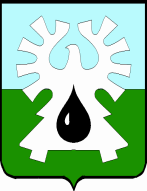 МУНИЦИПАЛЬНОЕ ОБРАЗОВАНИЕ ГОРОД УРАЙХанты-Мансийский автономный округ - ЮграАдминистрация ГОРОДА УРАЙПОСТАНОВЛЕНИЕОб утверждении административного регламента предоставления муниципальной услуги «Выдача разрешения на установкуи  эксплуатацию  рекламной конструкции»            На основании пункта 26.1 части 1 статьи 16 Федерального закона от 06.10.2003 №131-ФЗ «Об общих принципах организации местного самоуправления в Российской Федерации», в соответствии с Федеральным законом от 27.07.2010 №210-ФЗ «Об организации предоставления государственных и муниципальных услуг», постановлением администрации города Урай от 18.01.2013 №117 «Об утверждении порядка разработки и утверждения административных регламентов предоставления муниципальных услуг в муниципальном образовании городской округ город Урай в новой редакции»:1. Утвердить административный регламент предоставления муниципальной услуги «Выдача разрешения на установку и  эксплуатацию  рекламной конструкции» согласно приложению.2. Признать утратившими силу:1) постановление администрации города Урай от 28.08.2013 №2999 «Об утверждении административного регламента предоставления муниципальной услуги «Выдача разрешения на установку и  эксплуатацию  рекламной конструкции»;2) постановление администрации города Урай от 08.08.2014 №2813 «О внесении изменений в постановление администрации города Урай от 28.08.2013 №2999»;3) постановление администрации города Урай от 17.02.2015 №596 «О внесении изменений в постановление администрации города Урай от 28.08.2013 №2999»;4) постановление администрации города Урай от 17.03.2015 №931 «О внесении изменений в постановление администрации города Урай от 28.08.2013 №2999»;5) постановление администрации города Урай от 11.05.2016 №1263 «О внесении изменений в административный регламент предоставления муниципальной услуги «Выдача разрешения на установку и  эксплуатацию  рекламной конструкции»;6) постановление администрации города Урай от 12.10.2016 №3072 «О внесении изменений в административный регламент предоставления муниципальной услуги «Выдача разрешения на установку и  эксплуатацию  рекламной конструкции»;7) постановление администрации города Урай от 21.11.2017 №3430 «О внесении изменений в административный регламент предоставления муниципальной услуги «Выдача разрешения на установку и  эксплуатацию  рекламной конструкции»;8) постановление администрации города Урай от 02.04.2018 №719 «О внесении изменений в административный регламент предоставления муниципальной услуги «Выдача разрешения на установку и  эксплуатацию  рекламной конструкции»;9) постановление администрации города Урай от 26.06.2018 №1538 «О внесении изменений в административный регламент предоставления муниципальной услуги «Выдача разрешения на установку и  эксплуатацию  рекламной конструкции».3. Опубликовать постановление в газете «Знамя» и разместить на официальном сайте органов местного самоуправления города Урай в информационно-телекоммуникационной сети «Интернет».4. Контроль за выполнением постановления возложить на заместителя главы города  Урай  И.А.Фузееву.Глава города Урай                                                                                                 А.В. ИвановПриложение к постановлению администрации города Урайот ____________    №____Административный регламент предоставления муниципальной услуги«Выдача разрешения на установку и  эксплуатацию  рекламной конструкции» (далее – административный регламент)1. Общие положения.1.1. Административный регламент регулирует отношения, связанные с выдачей разрешения на установку и эксплуатацию рекламной конструкции, устанавливает стандарт предоставления муниципальной услуги, состав, последовательность и сроки выполнения административных процедур, требования к порядку их выполнения, в том числе особенности выполнения административных процедур в электронной форме, формы контроля за исполнением административного регламента, досудебный (внесудебный) порядок обжалования решений и действий (бездействия) администрации города Урай, ее должностных лиц и муниципальных служащих, муниципального автономного учреждения «Многофункциональный центр предоставления государственных и муниципальных услуг», организаций, осуществляющих функции по предоставлению муниципальных услуг, и их работников, особенности выполнения административных процедур в многофункциональном центре. 1.2. Сокращения, используемые в настоящем административном регламенте:1) муниципальная услуга - муниципальная услуга «Выдача разрешения на установку и  эксплуатацию  рекламной конструкции»;2) заявитель - лицо, обратившееся за предоставлением муниципальной услуги; 3) запрос - запрос о предоставлении муниципальной услуги (понятия «запрос» и «заявление» в административном регламенте являются равнозначными);4) многофункциональный центр  - муниципальное автономное учреждение «Многофункциональный центр предоставления государственных и муниципальных услуг»;5) Единый портал - федеральная государственная информационная система «Единый портал государственных и муниципальных услуг (функций)» (www.gosuslugi.ru).В целях настоящего административного регламента под данным сокращением понимается также региональная информационная система Ханты-Мансийского автономного округа - Югры «Портал государственных и муниципальных услуг (функций) Ханты-Мансийского автономного округа - Югры» (http://86.gosuslugi.ru);6) официальный сайт - официальный сайт органов местного самоуправления города Урай в информационно-телекоммуникационной сети «Интернет» (www.uray.ru);7) уполномоченный орган - муниципальное казенное учреждение «Управление градостроительства, землепользования и природопользования города Урай» (организация, ответственная за предоставление муниципальной услуги от имени администрации города Урай);8) необходимые услуги - услуги, которые являются необходимыми и обязательными при предоставлении муниципальной услуги;9) сеть Интернет - информационно-телекоммуникационная сеть «Интернет»;10) Федеральный закон №210-ФЗ - Федеральный закон от 27.07.2010 №210-ФЗ «Об организации предоставления государственных и муниципальных услуг»;11) справочная информация - информация, к которой относится:а) место нахождения и графики работы администрации города Урай, уполномоченного органа, государственных органов, органов местного самоуправления, организаций, обращение в которые необходимо для получения муниципальной услуги, а также многофункционального центра;б) справочные телефоны администрации города Урай, уполномоченного органа, государственных органов, органов местного самоуправления, организаций, обращение в которые необходимо для получения муниципальной услуги, а также многофункционального центра, в том числе номер телефона-автоинформатора (при наличии);в) адреса официального сайта, электронной почты и (или) формы обратной связи администрации города Урай, уполномоченного органа  в сети Интернет;12) РРГУ - региональная информационная система «Реестр государственных и муниципальных услуг (функций) Ханты-Мансийского автономного округа - Югры»;13) комплексный запрос - запрос о предоставлении нескольких государственных и (или) муниципальных услуг в многофункциональном центре, предусмотренный статьей 15.1 Федерального закона №210-ФЗ.1.3. Круг заявителей: владельцы рекламной конструкции (физическое или юридическое лицо) - собственник рекламной конструкции либо иное лицо, обладающее вещным правом на рекламную конструкцию или правом владения и пользования рекламной конструкцией на основании договора с ее собственником.При обращении с запросом представителя заявителя (далее также именуемый заявитель), представляются документы, удостоверяющие его личность, а также права (полномочия) представителя на обращение с запросом.1.4. Требования к порядку информирования о правилах предоставления муниципальной услуги.1.4.1. Информация по вопросам предоставления муниципальной услуги и необходимых услуг размещается:1) на официальном сайте;2) на Едином портале;3) на информационных стендах, находящихся в здании уполномоченного органа.  1.4.2. Сведения о ходе предоставления муниципальной услуги и необходимых услуг, предоставляемых в электронной форме, могут быть получены заявителем в личном кабинете на Едином портале.1.4.3. При устном обращении заявителя (лично или по телефону) должностное лицо (специалист) осуществляет устное информирование заявителя по вопросам предоставления муниципальной услуги и необходимых услуг, о ходе их предоставления продолжительностью не более 15 минут. Если для подготовки ответа требуется более продолжительное время, заявителю предлагается направить в уполномоченный орган обращение о представлении письменной консультации либо назначить другое удобное для заявителя время для устного информирования.1.4.4. Письменное информирование по вопросам предоставления муниципальной услуги и необходимых услуг, о ходе их предоставления осуществляется при обращении заявителя в письменной форме (почтовым отправлением в адрес администрации города Урай, посредством факсимильной связи) или с использованием информационно-технологической и коммуникационной инфраструктуры (по электронной почте, при размещении обращения на официальном сайте). Ответ на письменное обращение направляется заявителю в течение 10 рабочих дней после дня регистрации обращения в уполномоченном органе. В случае, если в обращении не указаны фамилия, почтовый адрес или адрес электронной почты, по которому ответ должен быть направлен, ответ не дается.1.4.5. Справочная информация  размещается и актуализируется уполномоченным органом:1)   в форме информационных (мультимедийных) материалов в сети Интернет:а) на официальном сайте («Информация для граждан» - «Государственные и муниципальные услуги» - «Муниципальные услуги» - «Утвержденные административные  регламенты» - «Административные регламенты предоставления муниципальных услуг» - соответствующий административный регламент - «Описание»);б) на Едином портале (карточка муниципальной услуги), в РРГУ;2) в форме информационных (текстовых) материалов на информационных стендах в месте предоставления муниципальной услуги.1.4.6. Справочная информация может быть получена:1)  непосредственно в уполномоченном органе по адресу:  628285, Ханты - Мансийский автономный округ - Югра, город Урай, микрорайон 2, дом 59 (кабинет 311);2) по телефону:  (34676) 2-90-19;3) на официальном сайте;4) при обращении заявителя по почте, электронной почте, факсу, при размещении обращения на официальном сайте, а также путем предоставления письменного обращения заявителем лично в администрацию города Урай (уполномоченный орган);5) на Едином портале (карточка муниципальной услуги);6) в многофункциональном центре.2. Стандарт предоставления муниципальной услуги.2.1. Наименование муниципальной услуги  «Выдача разрешения на установку и эксплуатацию рекламной   конструкции».2.2. Органом, предоставляющим муниципальную услугу, является администрация города Урай. Организацией, ответственной за предоставление муниципальной услуги от имени администрации города Урай, является муниципальное казённое учреждение «Управление градостроительства, землепользования и природопользования города Урай».2.3. Государственные органы, органы местного самоуправления, организации, обращение в которые необходимо для предоставления муниципальной услуги:1) Межмуниципальный отдел по городу Урай и Кондинскому району Управления Федеральной службы государственной регистрации, кадастра и картографии по Ханты-Мансийскому автономному округу-Югре -  для получения сведений о правах на недвижимое имущество, к которому предполагается присоединять рекламную конструкцию.2) Межрайонная инспекция Федеральной налоговой службы России №2 по Ханты-Мансийскому автономному округу - Югре - для получения выписки из единого государственного реестра юридических лиц либо выписки из единого государственного реестра индивидуальных предпринимателей, включающей сведения о постановке юридического лица (индивидуального предпринимателя) на учёт в налоговом органе;3) комитет по управлению муниципальным имуществом администрации города Урай - для получения согласия на присоединение рекламной конструкции к имуществу, находящемуся в муниципальной собственности муниципального образования городской округ город Урай;  4) отдел по учету и отчетности администрации города Урай - для получения    сведений об уплате государственной пошлины за выдачу разрешения на установку и эксплуатацию рекламной конструкции.	Орган, предоставляющий муниципальную услугу (уполномоченный орган), не вправе требовать от заявителя осуществления действий, в том числе согласований, необходимых для получения муниципальной услуги и связанных с обращением в государственные органы, органы администрации города, организации, за исключением получения услуг и получения документов и информации, предоставляемых в результате предоставления таких услуг, включенных в Перечень услуг, которые являются необходимыми и обязательными для предоставления администрацией города Урай муниципальных услуг, утвержденный решением Думы города Урай от 27.09.2012 №79.  2.4. Описание результата предоставления муниципальной услуги:1) разрешение на установку и эксплуатацию рекламной конструкции, оформленное на основании решения, в форме постановления администрации города Урай, о выдаче разрешения на установку и эксплуатацию рекламной конструкции;2) решение, в форме постановления администрации города Урай, об отказе в выдаче разрешения на установку и эксплуатацию рекламной конструкции.2.5. Срок предоставления муниципальной услуги: не более двух месяцев со дня  поступления запроса в уполномоченный орган.Дата поступления запроса в уполномоченный орган определяется с учётом требований пункта 2.15 административного регламента.При подаче  запроса через многофункциональный центр срок предоставления муниципальной услуги исчисляется со дня поступления такого запроса в администрацию города Урай.2.5.1. Срок приостановления предоставления муниципальной услуги: не установлен.2.5.2. Срок выдачи (направления) документов, являющихся результатом предоставления муниципальной услуги: установлен пунктом 3.5 административного регламента. 2.6. Нормативные правовые акты, регулирующие предоставление муниципальной услуги.Перечень нормативных правовых актов, регулирующих предоставление муниципальной услуги, размещен:1) на официальном сайте («Информация для граждан» - «Государственные и муниципальные услуги» - «Муниципальные услуги» - «Утвержденные административные  регламенты» - «Административные регламенты предоставления муниципальных услуг» - соответствующий административный регламент - «Описание»);2) на Едином портале (карточка муниципальной услуги), в РРГУ.В случае внесения в нормативные правовые акты Российской Федерации, Ханты- Мансийского автономного округа - Югры, муниципального образования город Урай изменений, касающихся предоставления муниципальной услуги, до приведения в соответствие  с ними административного регламента применяются положения указанных нормативных правовых актов с учетом внесенных изменений. 2.7. Исчерпывающий перечень документов, необходимых в соответствии с нормативными правовыми актами для предоставления муниципальной услуги, необходимых услуг.2.7.1. Для получения муниципальной услуги заявители подают запрос по образцу, установленному приложением 1 к административному регламенту, в письменной форме или в форме электронного документа. Запрос подаётся следующими способами:1) доставка заявителем лично;2) направление посредством почтового отправления;3) в электронной форме, в том числе посредством Единого портала; 4) через многофункциональный центр.2.7.2.	Перечень документов, которые заявитель должен представить самостоятельно:1) подтверждение в письменной форме или в форме электронного документа с использованием Единого портала согласия собственника или иного законного владельца соответствующего недвижимого имущества на присоединение к этому имуществу рекламной конструкции.В случае, если для установки и эксплуатации рекламной конструкции необходимо использование общего имущества собственников помещений в многоквартирном доме, документом, подтверждающим согласие этих собственников, является протокол общего собрания собственников помещений в многоквартирном доме, в том числе проведённого посредством заочного голосования с использованием государственной информационной системы жилищно-коммунального хозяйства в соответствии с Жилищным кодексом Российской Федерации;2) документы, относящиеся к территориальному размещению, внешнему виду и техническим параметрам рекламной конструкции; 3) документы, подтверждающие полномочия лица на подачу запроса (в случае представления интересов заявителя его представителем/уполномоченным лицом), в соответствии с требованиями главы 10 Гражданского кодекса Российской Федерации.2.7.3. 	Перечень документов, которые заявитель вправе представить по собственной инициативе, так как они подлежат представлению в рамках межведомственного информационного взаимодействия: 1) сведения о государственной регистрации юридического лица или о государственной регистрации физического лица в качестве индивидуального предпринимателя;2) согласие на присоединение рекламной конструкции к имуществу, находящемуся в государственной или муниципальной собственности муниципального образования городской округ город Урай;3) сведения об уплате государственной пошлины за выдачу разрешения на установку и эксплуатацию рекламной конструкции;4) сведения о правах на недвижимое имущество, к которому предполагается присоединять рекламную конструкцию, право на которое зарегистрировано в Едином государственном реестре недвижимости.2.7.4. При непредоставлении заявителем документов, предусмотренных подпунктом 2.7.3 пункта 2.7 административного регламента, отказ в предоставлении муниципальной услуги не допускается. Такие документы и сведения уполномоченный орган запрашивает в порядке межведомственного информационного взаимодействия.2.7.5. Требования, предъявляемые к документам:1) документы, в установленных законодательством случаях, должны быть нотариально удостоверены, скреплены печатями (при наличии), иметь надлежащие подписи сторон или определенных законодательством должностных лиц;2) тексты документов должны быть написаны разборчиво, наименования юридических лиц - без сокращения, с указанием их мест нахождения;3) в документах не должно быть подчисток, приписок, зачеркнутых слов и иных неоговоренных исправлений;4) документы не должны быть исполнены карандашом;5) документы не должны иметь серьезных повреждений, наличие которых не позволяет однозначно истолковать их содержание;6) запрос должен быть оформлен на русском языке;7) запрос и (или) оригиналы документов, составленные на иностранном языке, представляются с заверенным в установленном порядке переводом на русский язык;8) при наличии в запросе и (или) документах сведений, составляющих коммерческую, служебную или иную охраняемую законом тайну, в запросе указывается исчерпывающий перечень документов, содержащих такие сведения;9) запрос должен быть заверен подписью заявителя;10) документы, относящиеся к территориальному размещению, внешнему виду и техническим параметрам рекламной конструкции, включают в себя:а) план-схему места планируемого размещения рекламной конструкции, которая содержит сведения о градостроительной ситуации с привязкой к месту предполагаемого размещения;б)  проект рекламной конструкции, который содержит сведения о фотоизображении предлагаемого заявителем места размещения рекламной конструкции и прилегающей к нему территории с нанесением эскиза рекламной конструкции, указанием ее габаритов;в) проектную документацию рекламной конструкции, которая содержит чертежи устройства рекламной конструкции и разрезов, требующих детального изображения, схемы каркасов и узлов строительных конструкций, с расчетами креплений, конструкций опор и фундаментов, с указанием габаритов, применяемых материалов, способа подсветки, подключения к сетям электроснабжения, срока службы рекламной конструкции (для стационарных рекламных конструкций).Чертежи, содержащиеся в указанных документах, подписываются и скрепляются печатью (при наличии) проектировщика (разработчика).Заявитель вправе предоставить в качестве проектной документации рекламной конструкции типовой проект рекламной конструкции; объединить план-схему места планируемого размещения рекламной конструкции, эскизный проект рекламной конструкции, и проектную документацию в единый проект.2.7.6. Запрещается требовать от заявителей:1) представления документов и информации или осуществления действий, представление или осуществление которых не предусмотрено нормативными правовыми актами, регулирующими отношения, возникающие в связи с предоставлением муниципальной услуги;2) представления документов и информации, которые в соответствии с нормативными правовыми актами Российской Федерации, нормативными правовыми актами Ханты-Мансийского автономного округа - Югры и муниципальными правовыми актами города Урай находятся в распоряжении органов, предоставляющих государственные услуги, органов, предоставляющих муниципальные услуги, иных государственных органов, органов местного самоуправления либо подведомственных государственным органам или органам местного самоуправления организаций, участвующих в предоставлении государственных или муниципальных услуг, за исключением документов, указанных в части 6 статьи 7 Федерального закона №210-ФЗ;3) представления документов и информации, отсутствие и (или) недостоверность которых не указывались при первоначальном отказе в приеме документов, необходимых для предоставления муниципальной услуги, либо в предоставлении муниципальной услуги, за исключением следующих случаев:а) изменение требований нормативных правовых актов, касающихся предоставления муниципальной услуги, после первоначальной подачи запроса;б) наличие ошибок в запросе и документах, поданных заявителем после первоначального отказа в приеме документов, необходимых для предоставления муниципальной услуги, либо в предоставлении муниципальной услуги и не включенных в представленный ранее комплект документов;в) истечение срока действия документов или изменение информации после первоначального отказа в приеме документов, необходимых для предоставления муниципальной услуги, либо в предоставлении муниципальной услуги;г) выявление документально подтвержденного факта (признаков) ошибочного или противоправного действия (бездействия) должностного лица органа, предоставляющего муниципальную услугу, муниципального служащего, работника многофункционального центра, работника организации, предусмотренной частью 1.1 статьи 16 Федерального закона №210-ФЗ, при первоначальном отказе в приеме документов, необходимых для предоставления муниципальной услуги, либо в предоставлении муниципальной услуги, о чем в письменном виде за подписью руководителя органа, предоставляющего муниципальную услугу, руководителя многофункционального центра при первоначальном отказе в приеме документов, необходимых для предоставления муниципальной услуги, либо руководителя организации, предусмотренной частью 1.1 статьи 16 Федерального закона №210-ФЗ, уведомляется заявитель, а также приносятся извинения за доставленные неудобства.2.7.7. Способы получения документов заявителями: в письменной или электронной форме, если иное не предусмотрено действующими нормативными правовыми актами.2.8.	Исчерпывающий перечень оснований для отказа в приеме документов, необходимых для предоставления муниципальной услуги.Основания для отказа в приеме документов, необходимых для предоставления муниципальной услуги, не установлены.2.9. Исчерпывающий перечень оснований для отказа в предоставлении муниципальной услуги:1) несоответствие проекта рекламной конструкции и ее территориального размещения требованиям технического регламента;2) несоответствие установки рекламной конструкции в заявленном месте схеме размещения рекламных конструкций (в случае, если место установки рекламной конструкции определяется схемой размещения рекламных конструкций);3) нарушение требований нормативных актов по безопасности движения транспорта;4) нарушение внешнего архитектурного облика сложившейся застройки поселения или городского округа;5) нарушение требований законодательства Российской Федерации об объектах культурного наследия (памятниках истории и культуры) народов Российской Федерации, их охране и использовании;6) нарушение требований, установленных частями 5.1, 5.6, 5.7 статьи 19 Федерального закона от 13.03.2006 №38-ФЗ «О рекламе».2.10. Исчерпывающий перечень оснований для приостановления предоставления муниципальной услуги.Основания для приостановления предоставления муниципальной услуги не установлены.2.11. Перечень услуг, которые являются необходимыми и обязательными для предоставления муниципальной услуги (в том числе сведения о документе (документах), выдаваемом (выдаваемых) организациями, участвующими в предоставлении муниципальной услуги).Согласно решению Думы города Урай от 27.09.2012 №79 к услугам, которые являются необходимыми и обязательными для предоставления муниципальной услуги, относятся:          1) Подготовка документов, относящихся к территориальному размещению, внешнему виду и техническим параметрам рекламной конструкции:а) плана-схемы места планируемого размещения рекламной конструкции;б) проекта рекламной конструкции;в) проектной документации - конструктивного чертежа с расчетами конструкций опор и фундаментов (с указанием габаритов, применяемых материалов, способа подсветки).Услуги по  подготовке  документов, относящихся к территориальному размещению, внешнему виду и техническим параметрам рекламной конструкции, оказываются юридическими лицами, индивидуальными предпринимателями, выполняющими проектные работы, имеющими (в случаях, установленных законодательством) свидетельство о допуске к данному виду работ, выданное в установленном порядке саморегулируемой организацией.В результате предоставления данных услуг заявителю выдается оформленная в установленном порядке проектная документация на рекламную конструкцию, которая может включать план-схему места планируемого размещения рекламной конструкции и  проект рекламной конструкции.2.12. Порядок, размер и основания взимания государственной пошлины или иной платы, взимаемой за предоставление муниципальной услуги.За предоставление муниципальной услуги заявитель уплачивает государственную пошлину в размерах и порядке, установленных ст. 333.33 Налогового кодекса Российской Федерации, способами, предусмотренными законодательством Российской Федерации о национальной платежной системе.2.13. Порядок и размер платы за предоставление услуг, предусмотренных пунктом 2.11 административного регламента, определяется согласно Порядку определения размера платы за предоставление услуг, которые являются необходимыми и обязательными для предоставления администрацией города Урай муниципальных услуг, установленному решением Думы города Урай от 27.09.2012 №79.2.14. Максимальные сроки ожидания в очереди:1) при подаче запроса (запроса о предоставлении услуги организации, участвующей в предоставлении муниципальной услуги) - 15 минут;2) при получении результата предоставления муниципальной услуги - 15 минут;3) для получения консультации - 15 минут.2.15. Срок и порядок регистрации запроса (запроса о предоставлении услуги организации, участвующей в предоставлении муниципальной услуги), в том числе в электронной форме  - 1 рабочий день.Датой поступления запроса в  уполномоченный орган считается дата регистрации запроса в уполномоченном органе или дата регистрации на Едином портале.В случае представления запроса посредством почтовой связи его регистрация производится не позднее рабочего дня, следующего за датой поступления запроса.2.16. Требования к помещениям, в которых предоставляется муниципальная услуга.1) Помещения, в которых предоставляется муниципальная услуга, должны соответствовать санитарно-эпидемиологическим требованиям, правилам пожарной безопасности, нормам охраны труда, должны быть оборудованы соответствующими информационными стендами, вывесками, указателями.2) Места для ожидания (зал ожидания) оборудуются стульями, скамьями.3) Места для заполнения запросов оборудуются стульями, столами (стойками) и обеспечиваются канцелярскими принадлежностями.4) Места приема заявителей:а) оборудуются информационными табличками (вывесками) с указанием номера кабинета, фамилии, имени, отчества и должности должностного лица, режима работы;б) должны соответствовать комфортным условиям для заявителей и оптимальным условиям работы специалистов, обеспечивающих предоставление муниципальной услуги.5) Рабочее место каждого специалиста, обеспечивающего предоставление муниципальной услуги, оборудуется персональным компьютером с возможностью доступа к необходимым информационным базам данных, сети Интернет, печатающим и сканирующим устройствами.6) Информационные стенды размещаются на видном, доступном для заявителей месте и призваны обеспечить заявителя исчерпывающей информацией. 7) Оформление визуальной, текстовой и мультимедийной информации о порядке предоставления муниципальной услуги должно соответствовать оптимальному зрительному восприятию этой информации заявителями.8) На информационных стендах, на официальном сайте, Едином портале размещается следующая актуальная информация:а) текст настоящего административного регламента;б) время приема заявителей;в) перечень документов, необходимых для предоставления муниципальной услуги;г) образец заполнения запроса о предоставлении муниципальной услуги;2.17. Доступность для инвалидов помещений, в которых предоставляется муниципальная услуга, мест ожидания и приема заявителей, мест для заполнения запросов и мест информирования заявителей обеспечивается в многофункциональном центре в соответствии с законодательством Российской Федерации о социальной защите инвалидов.2.18. Показатели доступности и качества муниципальных услуг. 2.18.1. Основным показателем качества и доступности муниципальной услуги является оказание муниципальной услуги в соответствии с требованиями, установленными законодательством Российской Федерации.2.18.2. Оценка качества и доступности муниципальной услуги осуществляется по следующим показателям:1) степень информированности физических, юридических лиц, индивидуальных предпринимателей о порядке предоставления муниципальной услуги (доступность, полнота, актуальность информации о муниципальной услуге, возможность выбора способа получения информации);2) возможность выбора заявителем формы и способа обращения за предоставлением муниципальной услуги (в письменной форме – лично, посредством почтовой связи, через многофункциональный центр, в форме электронного документа);3) возможность либо невозможность получения муниципальной услуги посредством комплексного запроса; 4) количество взаимодействий заявителя с должностными лицами, муниципальными служащими при предоставлении муниципальной услуги и их продолжительность;5) своевременность предоставления муниципальной услуги в соответствии со стандартом ее предоставления, установленным административным регламентом;6) информирование заявителей о ходе предоставления муниципальной услуги в установленном административном регламентом порядке, в том числе с использованием информационно-коммуникационных технологий;7) доступность для заявителей обращения за предоставлением муниципальной услуги через многофункциональный центр (возможность либо невозможность получения муниципальной услуги в многофункциональном центре (в том числе в полном объеме), количество запросов о предоставлении муниципальной услуги, принятых через многофункциональные центры, от общего количества запросов);8) количество жалоб по вопросам качества и доступности предоставления муниципальной услуги;9) удовлетворенность физических, юридических лиц, индивидуальных предпринимателей качеством и доступностью муниципальной услуги.2.19. Иные требования, в том числе учитывающие особенности предоставления муниципальной услуги в электронной форме.  2.19.1. Запись на прием в уполномоченный орган для подачи запроса с использованием Единого портала и официального сайта не осуществляется.2.19.2. Заявителям предоставляется возможность направления запроса в электронной форме - по электронной почте, подписанного электронной подписью заявителя или его представителя в соответствии с Федеральным законом от 06.04.2011 №63-ФЗ «Об электронной подписи» и требованиями Федерального закона №210-ФЗ. 2.19.3. Запрос, направляемый в форме электронного документа, в том числе посредством Единого портала, заполняется заявителем. 2.19.4. При поступлении запроса по электронной почте с указанием адреса электронной почты и/или почтового адреса, заявителю направляется уведомление о приеме запроса к рассмотрению. Принятый к рассмотрению запрос распечатывается, и в дальнейшем работа с ним ведется в установленном административным регламентом порядке.2.19.5. При предоставлении услуг в электронной форме посредством Единого портала заявителю обеспечивается:1) получение информации о порядке и сроках предоставления муниципальной услуги;2) формирование запроса и ознакомление с образцами формы запроса;3) прием и регистрация запроса и иных документов, необходимых для предоставления услуги;4) получение результата предоставления услуги, если иное не установлено федеральным законом;5) получение сведений о ходе выполнения запроса;6) досудебное (внесудебное) обжалование решений, действий (бездействий) органа, предоставляющего муниципальную услугу, его должностных лиц, муниципальных служащих, многофункционального центра и его работников, организаций, указанных в части 1.1 статьи 16 Федерального закона №210-ФЗ, и их работников.2.19.6. Заявителям обеспечивается возможность оценить доступность и качество муниципальной услуги на Едином портале.3. Состав, последовательность и сроки выполнения административных процедур, требования к порядку их выполнения, в том числе особенности выполнения административных процедур в электронной форме3.1. Предоставление муниципальной услуги включает в себя следующие административные процедуры:1) прием и регистрация запроса;2) формирование и направление межведомственных запросов в органы (организации), участвующие в предоставлении муниципальных услуг (если установленные документы не были представлены заявителем самостоятельно);3) анализ документов и принятие решения о предоставлении муниципальной услуги или об отказе в ее предоставлении;4) подготовка и выдача (направление) заявителю результата предоставления муниципальной услуги.3.1.1. Предоставление муниципальной услуги в электронной форме включает в себя следующие административные процедуры:1)  предоставление заявителю информации и обеспечение доступа заявителя к сведениям о  муниципальной услуге;2) подача запроса и иных документов, необходимых для предоставления муниципальной услуги, и прием указанных документов;3) получение заявителем сведений о ходе выполнения запроса;4) взаимодействие уполномоченного органа, иных государственных органов, органов местного самоуправления, организаций, участвующих в предоставлении муниципальных услуг;5) получение заявителем результата предоставления муниципальной услуги, если иное не установлено федеральным законом.3.2.   Административная процедура «Прием и регистрация запроса».3.2.1. Основание для начала исполнения административной процедуры:  поступление запроса в уполномоченный орган или многофункциональный центр.3.2.2. Сотрудник уполномоченного органа, ответственный за прием и регистрацию запроса (далее - специалист, ответственный за прием запроса):1) устанавливает личность и полномочия заявителя (при личной подаче запроса);2) осуществляет регистрацию поступившего заявления в АИС ОГД «Мониторинг»;3) заполняет и выдает заявителю по его требованию расписку с описью представленных документов и датой их принятия по форме согласно приложению 2  к административному регламенту.4) выдает заявителю уведомление об уплате государственной пошлины.3.2.3. При поступлении запроса в электронной форме (за исключением формирования запроса на Едином портале) или почтовым отправлением расписка направляется заявителю не позднее 1 рабочего дня, следующего за днем поступления и регистрации запроса, способом, который использовал заявитель при подаче (направлении) запроса, либо способом, указанным в запросе. 3.2.4. Срок исполнения административной процедуры не может превышать 1 рабочий день.3.2.5. В случае подачи запроса в многофункциональный центр, сотрудник многофункционального центра, ответственный за прием и регистрацию запроса:1) устанавливает личность и полномочия заявителя (при личной подаче запроса);2) регистрирует поступивший запрос в системе АИС МФЦ в соответствии с регламентом многофункционального центра;3) заполняет и выдает заявителю расписку с описью представленных документов и датой их принятия.4) формирует комплект документов и с описью представленных документов направляет его в уполномоченный орган в срок не позднее рабочего дня, следующего за днем поступления запроса в многофункциональный центр, согласно соглашению о взаимодействии. 3.2.6. Критерий принятия решения по административной процедуре: наличие оснований для отказа в приеме документов, необходимых для предоставления муниципальной услуги.3.2.7. Результат административной процедуры:1) прием и регистрация запроса и документов, представленных заявителем, зафиксированные:а) в расписке и журнале регистрации запросов или  в системе АИС МФЦ; б) путем присвоения запросу в личном кабинете на Едином портале статуса «заявление зарегистрировано» (при подаче запроса в электронной форме через Единый портал).3.2.8. Специалист, ответственный за прием запроса, формирует комплект документов (дело) и передает его специалисту уполномоченного органа, ответственному за предоставление услуги (далее – ответственный специалист), в течение рабочего дня, следующего за днем получения запроса. 3.3. Административная процедура «Формирование и направление межведомственных запросов в органы (организации), участвующие в предоставлении муниципальных услуг» (если установленные документы не были представлены заявителем самостоятельно).3.3.1. Основание для начала осуществления административной процедуры: зарегистрированный запрос, к которому не  приложены документы, указанные в подпункте 2.7.3 пункта 2.7 административного регламента. Необходимые сведения должны быть получены ответственным специалистом по каналам межведомственного информационного взаимодействия.3.3.2. Межведомственный запрос формируется и направляется в порядке, установленном Федеральным законом №210-ФЗ.3.3.3. Административная процедура не осуществляется, если заявитель самостоятельно представил документы, указанные в подпункте 2.7.3 пункта 2.7 административного регламента, и отсутствует необходимость направления межведомственного запроса.3.3.4. Срок исполнения административной процедуры: 5 рабочих дней.3.3.5. Критерий принятия решения по административной процедуре: непредоставленные заявителем документы, установленные подпунктом 2.7.3 пункта 2.7 административного регламента.3.3.6. Результат исполнения административной процедуры: формирование полного комплекта документов, установленных пунктом 2.7 административного регламента.3.3.7. Способ фиксации результата административной процедуры: регистрация специалистом, ответственным за получение и регистрацию входящих документов, ответов на межведомственные запросы в системе межведомственного электронного взаимодействия посредством системы исполнения регламентов. 3.4. Административная процедура «Анализ документов и принятие решения о предоставлении муниципальной услуги или об отказе в ее предоставлении».          3.4.1 Основание для начала исполнения административной процедуры: получение  ответственным специалистом, комплекта документов, сформированного на основании поступившего запроса. 3.4.2.  Ответственный специалист осуществляет:1) анализ поступивших документов (запроса о предоставлении муниципальной услуги, приложенных к нему документов, документов и сведений, поступивших в рамках межведомственного взаимодействия) на предмет наличия оснований, установленных Федеральным законом от 13.03.2006 №38-ФЗ «О рекламе»,  для принятия решения об отказе в предоставлении услуги;2) согласование, необходимое для принятия решения о выдаче разрешения на установку и эксплуатацию рекламной конструкции, с уполномоченными лицами; 3) подготовку и внесение в администрацию города Урай проекта решения о выдаче разрешения на установку и эксплуатацию рекламной конструкции  или об отказе в выдаче разрешения;4) оформление разрешения на установку и эксплуатацию рекламной конструкции;5) занесение записи о выдаче разрешения в журнал регистрации выданных разрешений на установку и эксплуатацию рекламных конструкций.         3.4.3. Срок исполнения административной процедуры: в течение 30  дней со дня получения ответственным специалистом комплекта документов, сформированного в соответствии с пунктом 3.3 административного регламента.3.4.4. Ответственным лицом за принятие решения, являющегося результатом  административной процедуры, является глава города Урай.3.4.5. Критерий принятия решения по административной процедуре: наличие оснований для отказа в предоставлении муниципальной услуги.3.4.6. Результат административной процедуры:1) разрешение на установку и эксплуатацию рекламной конструкции, в форме постановления администрации города Урай о выдаче разрешения на установку и эксплуатацию рекламной конструкции;2) решение, в форме постановления администрации города Урай,  об отказе в выдаче разрешения на установку и эксплуатацию рекламной конструкции.3.4.7. Способ фиксации результата административной процедуры: 1) регистрация  разрешения на установку и эксплуатацию рекламной конструкции в журнале регистрации выданных разрешений на установку и эксплуатацию рекламных конструкций;2) регистрация постановления администрации города Урай об отказе в выдаче разрешения на установку и эксплуатацию рекламной конструкции в системе делопроизводства и документооборота;3) обновление статуса запроса в личном кабинете на Едином портале до статуса «услуга оказана» или «отказано в предоставлении услуги» (при подаче запроса через Единый портал).3.5. Административная процедура «Выдача (направление) заявителю результата предоставления муниципальной услуги». 3.5.1. Основание для начала исполнения административной процедуры: подписанное и зарегистрированное  разрешение на установку и эксплуатацию рекламной конструкции или постановление администрации города Урай об отказе в выдаче разрешения на установку и эксплуатацию рекламной конструкции.         3.5.2. Ответственный специалист осуществляет выдачу (направление) документа, являющегося результатом предоставления услуги, способом, указанным заявителем в запросе.         3.5.3. Выдача результата предоставления услуги при личном приеме заявителя осуществляется по предъявлению документа, удостоверяющего личность заявителя или его представителя, а также документа, подтверждающего полномочия представителя.          3.5.4. Срок исполнения административной процедуры не может превышать 1 рабочий день. 3.5.5. Критерий принятия решения по административной процедуре: способ выдачи (направления) документа, являющегося результатом предоставления муниципальной услуги, указанный заявителем в запросе.3.5.6. Результатом исполнения административной процедуры является выдача (направление) зарегистрированного  разрешения на установку и эксплуатацию рекламной конструкции или постановления администрации города Урай об отказе в выдаче разрешения на установку и эксплуатацию рекламной конструкции.3.5.7. Способ фиксации результата административной процедуры:  документальное подтверждение факта выдачи (направления) заявителю разрешения на установку и эксплуатацию рекламной конструкции или постановления администрации города Урай об отказе в выдаче разрешения на установку и эксплуатацию рекламной конструкции  способом, указанным в запросе (в т.ч. отметка о вручении (подпись заявителя), почтовая квитанция, сопроводительное письмо в многофункциональный центр).3.6. Хранение невостребованного заявителем результата предоставления муниципальной услуги.3.6.1. В соответствии с заключенным соглашением о взаимодействии многофункционального центра с администрацией города Урай хранение невостребованного заявителем результата предоставления муниципальной услуги осуществляется в течение 30 (тридцати) календарных дней с даты поступления результата предоставления муниципальной услуги в многофункциональный центр из уполномоченного органа.3.6.2. По истечении срока хранения результат предоставления муниципальной услуги передается в уполномоченный орган.3.6.3. Невостребованный результат предоставления муниципальной услуги хранится в уполномоченном органе в течение установленного срока его действия.3.6.4. По истечении установленного срока хранения невостребованный заявителем результат предоставления муниципальной услуги считается недействительным и подлежит уничтожению в установленном порядке, если иное не установлено законодательством Российской Федерации.3.7. Порядок выполнения административных процедур в электронной форме, в том числе с использованием Единого портала. 3.7.1.  Доступ к информации о порядке и сроках предоставления муниципальной услуги, размещенной на Едином портале и официальном сайте, предоставляется заявителю бесплатно.3.7.2. Формирование запроса осуществляется посредством заполнения электронной формы запроса на Едином портале без необходимости дополнительной подачи запроса в какой-либо иной форме. На Едином портале и официальном сайте размещены бланки запроса и образцы заполнения запроса.3.7.3. Форматно-логическая проверка сформированного запроса осуществляется автоматически после заполнения заявителем каждого из полей электронной формы запроса. При выявлении некорректно заполненного поля электронной формы запроса, заявитель уведомляется о характере выявленной ошибки и порядке ее устранения посредством информационного сообщения непосредственно в электронной форме запроса.3.7.4. Сформированный и подписанный запрос, а также документы, предусмотренные пунктом 2.7 административного регламента, направляются в уполномоченный орган посредством Единого портала.Уполномоченный орган обеспечивает прием документов, необходимых для предоставления муниципальной услуги, без необходимости повторного представления заявителем таких документов на бумажном носителе.3.7.5. Предоставление услуги начинается с приема уполномоченным органом электронных документов, необходимых для предоставления услуги, а также получения в установленном порядке информации об оплате предоставления муниципальной услуги заявителем, за исключением случая, если для начала процедуры предоставления муниципальной услуги в соответствии с законодательством требуется личная явка.Оплата государственной пошлины за предоставление муниципальной услуги и уплата иных платежей, взимаемых в соответствии с законодательством Российской Федерации, с использованием Единого портала не осуществляется.3.7.6. При получении запроса в электронной форме в автоматическом режиме осуществляется форматно-логический контроль запроса, проверяется наличие оснований для отказа в приеме документов, необходимых для предоставления муниципальной услуги, указанных в пункте 2.8 административного регламента, а также осуществляются следующие действия:1) при наличии хотя бы одного из указанных оснований ответственный специалист в срок, не превышающий срок предоставления муниципальной услуги,  оформляет решение об отказе в приеме документов, необходимых для предоставления муниципальной услуги;2) при отсутствии указанных оснований статус запроса в личном кабинете на Едином портале обновляется до статуса «принято».3.7.7. Заявителю в качестве результата предоставления муниципальной услуги обеспечивается по его выбору возможность получения:1) электронного документа, подписанного уполномоченным должностным лицом с использованием усиленной квалифицированной электронной подписи;2) документа на бумажном носителе, подтверждающего содержание электронного документа, направленного уполномоченным органом, в многофункциональном центре.В случае, если федеральными законами или принимаемыми в соответствии с ними нормативными правовыми актами не установлено требование о необходимости составления документа исключительно на бумажном носителе, заявителю обеспечивается возможность выбрать вариант получения результата предоставления муниципальной услуги в форме электронного документа, подписанного уполномоченным должностным лицом с использованием усиленной квалифицированной электронной подписи, независимо от формы или способа обращения за муниципальной услугой.3.7.8. Заявитель вправе получить результат предоставления муниципальной услуги в форме электронного документа или документа на бумажном носителе в течение срока действия результата предоставления муниципальной услуги.3.7.9. Сведения о ходе выполнения запроса о предоставлении муниципальной услуги направляются заявителю уполномоченным органом в срок, не превышающий одного рабочего дня после завершения выполнения соответствующего действия, с использованием средств Единого портала.Уполномоченным органом обеспечивается предоставление заявителю следующих сведений о ходе выполнения запроса о предоставлении муниципальной услуги:1) уведомление о приеме и регистрации запроса и иных документов, необходимых для предоставления муниципальной услуги;2) уведомление о начале процедуры предоставления муниципальной услуги;3) уведомление об окончании предоставления муниципальной услуги либо мотивированном отказе в приеме запроса и иных документов, необходимых для предоставления муниципальной услуги;4) уведомление о факте получения информации, подтверждающей оплату предоставления муниципальной услуги;5) уведомление о результатах рассмотрения документов, необходимых для предоставления муниципальной услуги;6) уведомление о возможности получить результат предоставления муниципальной услуги либо мотивированный отказ в предоставлении муниципальной услуги;7) уведомление о мотивированном отказе в предоставлении муниципальной услуги.3.7.10. Межведомственное взаимодействие при предоставлении муниципальных услуг в электронной форме осуществляется по правилам, установленным пунктом 3.3 административного регламента. 3.8. Порядок исправления допущенных опечаток и ошибок в выданных в результате предоставления муниципальной услуги документах.3.8.1. Исправление допущенных опечаток и ошибок в выданных в результате предоставления муниципальной услуги документах (далее – исправление ошибок) осуществляется на основании обращения заявителя в уполномоченный орган.3.8.2. Исправление ошибок должно быть осуществлено в срок, не превышающий 1 рабочий день с даты поступления в уполномоченный орган обращения об исправлении ошибок.3.8.3. Решение об исправлении ошибок принимается руководителем уполномоченного органа в случае, если в документах, выданных в результате предоставления муниципальной услуги, выявлены ошибки или опечатки, допущенные уполномоченным органом.3.8.4. Ответственный специалист осуществляет исправление ошибок  либо подготовку ответа заявителю с информацией об отсутствии опечаток и ошибок в выданных в результате предоставления муниципальной услуги документах (далее – отказ).3.8.5. Выдача (направление) исправленного документа или отказа заявителю осуществляется ответственным специалистом способом, определенным заявителем при обращении об исправлении ошибок. 4. Особенности выполнения административных процедур в многофункциональном центре4.1. Предоставление муниципальной услуги включает в себя следующие административные процедуры, выполняемые многофункциональным центром (в случае, если муниципальная услуга предоставляется посредством обращения заявителя в многофункциональный центр):1) информирование заявителей о порядке предоставления муниципальной услуги в многофункциональном центре, о ходе выполнения запроса о предоставлении муниципальной услуги, по иным вопросам, связанным с предоставлением муниципальной услуги, а также консультирование заявителей о порядке предоставления муниципальной услуги в многофункциональном центре;2) прием запроса заявителя и иных документов, необходимых для предоставления муниципальной услуги;3) проверка действительности усиленной квалифицированной электронной подписи заявителя, использованной при обращении за получением муниципальной услуги (в случае, если запрос подписан усиленной квалифицированной электронной подписью заявителя);4) направление в уполномоченный орган комплекта документов, сформированного на основании запроса и иных документов, представленных заявителем;5) получение от уполномоченного органа результата предоставления муниципальной услуги; 6) выдача заявителю результата предоставления муниципальной услуги, в том числе выдача документов на бумажном носителе, подтверждающих содержание электронных документов, направленных в многофункциональный центр по результатам предоставления муниципальной услуги, а также выдача документов, включая составление на бумажном носителе и заверение выписок из информационных систем органов, предоставляющих муниципальные услуги;7) обработка персональных данных, связанных с предоставлением муниципальной услуги.4.2. Запись на прием в многофункциональный центр для подачи запроса возможна с использованием  официального сайта и официального сайта многофункционального центра. 4.3. При записи на прием в многофункциональный центр заявителю обеспечивается возможность записи в любые свободные для приема дату и время в пределах установленного в многофункциональном центре графика приема заявителей.4.4. При осуществлении записи на прием многофункциональный центр не вправе требовать от заявителя совершения иных действий, кроме прохождения идентификации и аутентификации в соответствии с нормативными правовыми актами Российской Федерации, указания цели приема, а также предоставления сведений, необходимых для расчета длительности временного интервала, который необходимо забронировать для приема.4.5. При подаче запроса через многофункциональный центр он направляется многофункциональным центром в уполномоченный орган одновременно с документами, установленными пунктом 2.7 административного регламента, в срок не позднее рабочего дня, следующего за днем поступления запроса в многофункциональный центр. 4.6. Особенности взаимодействия многофункционального центра с органом, предоставляющим муниципальную услугу, устанавливаются соглашением сторон о взаимодействии.4.7. Муниципальная услуга не является услугой «полного цикла», предоставляемой в многофункциональном центре.4.8. Муниципальная услуга не может быть получена посредством комплексного запроса.5. Формы контроля за исполнением административного регламента.5.1. Текущий контроль за исполнением административного регламента, за совершением административных процедур, принятием решений и совершением действий специалистами уполномоченного органа при предоставлении муниципальной услуги осуществляется директором муниципального казенного учреждения «Управление градостроительства, землепользования и природопользования города Урай» - руководителем уполномоченного органа.Осуществление текущего контроля за соблюдением и исполнением административного регламента, за совершением административных процедур, принятием решений и совершением действий должностными лицами, ответственными за предоставление муниципальной услуги, при предоставлении муниципальной услуги осуществляется  еженедельно.5.2. Контроль за деятельностью уполномоченного органа в части соблюдения требований к полноте и качеству исполнения административного регламента осуществляется заместителем главы города Урай, курирующим соответствующее направление деятельности.Контроль за полнотой и качеством предоставления муниципальной услуги включает в себя проведение проверок, выявление и устранение нарушений прав заявителей, рассмотрение жалоб, принятие решений и подготовку ответов на обращения заявителей, содержащие жалобы на действия (бездействие) должностных лиц, специалистов. 5.3. Формами контроля за полнотой и качеством предоставления муниципальной услуги могут являться:1) установление администрацией города Урай форм отчетности о предоставлении муниципальной услуги (форм справок, отчетов) и периодичности их предоставления;2) рассмотрение жалоб на действия (бездействие) и решения должностных лиц,  специалистов, осуществляемые (принятые) в ходе предоставления муниципальной услуги;3) проведение проверок (плановых и внеплановых) полноты и качества предоставления муниципальной услуги.5.4. Проверка проводится комиссией, состав которой утверждается постановлением администрации города Урай.5.5. Плановые проверки проводятся в соответствии с графиком проверок, утверждаемым постановлением администрации города Урай, не реже одного раза в год.5.6. При проверке могут рассматриваться несколько аспектов предоставления муниципальной услуги (комплексная проверка) или отдельные вопросы предоставления муниципальной услуги (тематическая проверка). 5.7. В случае выявления нарушений должностным лицом, специалистом положений административного регламента и иных нормативных правовых актов, устанавливающих требования к предоставлению муниципальной услуги, а также по обращению заявителя администрация города Урай проводит внеплановую проверку.5.8. Результаты проверки оформляются актом, в котором отмечаются выявленные недостатки и указываются предложения по их устранению. Акт подписывается членами комиссии. 5.9. По результатам проверок в случае выявления нарушений прав заявителей осуществляется привлечение виновных лиц к ответственности в соответствии с законодательством Российской Федерации.5.10. По результатам рассмотрения отчетов и справок о предоставлении муниципальной услуги, а также жалоб на действия (бездействие) специалистов (должностных лиц) при предоставлении муниципальной услуги, при выявлении нарушений виновные лица привлекаются к ответственности в соответствии с законодательством Российской Федерации.5.11. За неправомерные решения и действия (бездействия), принимаемые (осуществляемые) ими в ходе предоставления муниципальной услуги, а также за неисполнение и (или) ненадлежащее исполнение административного регламента должностные лица, муниципальные служащие, специалисты уполномоченного органа, ответственные за предоставление муниципальной услуги от имени администрации города Урай, работники многофункционального центра несут дисциплинарную, административную ответственность, установленную законодательством Российской Федерации, Ханты-Мансийского автономного округа – Югры.5.12. Требования к порядку и формам контроля за предоставлением муниципальной услуги со стороны граждан, их объединений и организаций.5.12.1. Граждане, их объединения и организации вправе получать информацию о порядке предоставления муниципальной услуги, а также направлять замечания и предложения по улучшению качества предоставления муниципальной услуги. 5.12.2. Граждане, их объединения и организации вправе направлять обращения с требованием  проведения проверки соблюдения и исполнения положений административного регламента, нормативных правовых актов, устанавливающих требования к предоставлению муниципальной услуги, полноты и качества предоставления муниципальной услуги в случае,  если они полагают, что права и законные интересы заявителей при предоставлении муниципальной услуги нарушены, осуществлять контроль за рассмотрением своих обращений. 6. Досудебный (внесудебный) порядок обжалования решений и действий (бездействия) органа, предоставляющего муниципальную услугу, многофункционального центра, организаций, указанных в части 1.1 статьи 16 Федерального закона №210-ФЗ, а также их должностных лиц, государственных или муниципальных служащих, работников6.1. Заявитель имеет право подать жалобу на решения, действия (бездействие) органа, предоставляющего муниципальную услугу, его должностных лиц, муниципальных служащих, многофункционального центра и его работников, организаций, указанных в части 1.1 статьи 16 Федерального закона №210-ФЗ (далее - организации), и их работников (далее – жалоба). 6.2. Жалоба подается в письменной форме или электронной форме:1) на решения и действия (бездействие) администрации города Урай, ее должностных лиц, муниципальных служащих, решения и действия (бездействие) многофункционального центра - в администрацию города Урай на имя главы города Урай:а) по почте по адресу: 628285, Тюменская область, Ханты-Мансийский автономный округ - Югра, город Урай, микрорайон 2, дом 60;б) при личном приеме заявителя должностным лицом администрации города Урай, в месте предоставления услуги (в месте, где заявитель подавал запрос на получение муниципальной услуги, нарушение порядка которой обжалуется, либо в месте, где заявителем получен результат указанной муниципальной услуги);в) через многофункциональный центр;г) по электронной почте по адресу: adm@uray.ru;д) посредством официального сайта («Информация для граждан» - «Государственные и муниципальные услуги» - «Жалобы граждан»);е) с использованием Единого портала через портал федеральной государственной информационной системы, обеспечивающей процесс досудебного (внесудебного) обжалования решений и действий (бездействия), совершенных при предоставлении государственных и муниципальных услуг (https://do.gosuslugi.ru/) (далее - система досудебного обжалования);2) на решения и действия (бездействие) работника многофункционального центра - в многофункциональный центр на имя директора муниципального автономного учреждения «Многофункциональный центр предоставления государственных и муниципальных услуг»:а) по почте по адресу: 628284, Тюменская область, Ханты-Мансийский автономный округ - Югра, город Урай, микрорайон 3, дом 47;б) при личном приеме заявителя должностным лицом многофункционального центра;в) по электронной почте по адресу: priem@mfcuray.ru;г) посредством официального сайта многофункционального центра в сети «Интернет» (www.mfcuray.ru);д) с использованием Единого портала через систему досудебного обжалования;3) на решения и действия (бездействие) работника организации - в организацию на имя руководителя данной организации:а) по почте;б) при личном приеме заявителя должностным лицом организации;в) по электронной почте;г) посредством официального сайта организации в сети «Интернет»;д) с использованием Единого портала через систему досудебного обжалования.6.3. Способы информирования заявителей о порядке подачи и рассмотрения жалобы:1) при личном устном обращении заявителя в администрацию города Урай (уполномоченный орган), многофункциональный центр, организацию, в том числе по телефону;2) при обращении заявителя по почте, электронной почте, факсу, при размещении обращения на официальном сайте, а также путем предоставления письменного обращения заявителем лично в администрацию города Урай (уполномоченный орган);3) посредством размещения информации на официальном сайте («Информация для граждан»- «Государственные и муниципальные услуги» - «Жалобы граждан» - «Документы, регулирующие работу с обращениями граждан, объединений граждан, в том числе юридических лиц» или «Обращения граждан» - «Документы, регулирующие работу с обращениями граждан, объединений граждан, в том числе юридических лиц»); 4) посредством размещения информации на официальном сайте многофункционального центра, организации в сети Интернет;5) посредством размещения информации на Едином портале (карточка муниципальной услуги).6.4. Перечень нормативных правовых актов, регулирующих порядок досудебного (внесудебного) обжалования решений и действий (бездействия) органа, предоставляющего муниципальную услугу, многофункционального центра, организаций, а также их должностных лиц, государственных или муниципальных служащих, работников:1) Федеральный закон от 27.07.2010 №210-ФЗ «Об организации предоставления государственных и муниципальных услуг»;2) постановление администрации города Урай от 10.04.2018 №790 «Об утверждении Положения об особенностях подачи и рассмотрения жалоб на решения и действия (бездействие) администрации города Урай, предоставляющей муниципальные услуги, ее должностных лиц и муниципальных служащих, муниципального автономного учреждения «Многофункциональный центр предоставления государственных и муниципальных услуг» и его работников».6.5. Перечень нормативных правовых актов, указанный в пункте 6.4 регламента, размещается:1) на официальном сайте («Информация для граждан» - «Государственные и муниципальные услуги» – «Муниципальные услуги» – «Утвержденные административные регламенты» – «Административные регламенты предоставления муниципальных услуг» - соответствующий административный регламент – «Описание» - «Нормативные правовые акты, регулирующие порядок досудебного (внесудебного) обжалования»);2) на Едином портале (карточка муниципальной услуги), в РРГУ.Приложение 1 к административному регламенту предоставления муниципальной услуги «Выдача разрешения на установку и  эксплуатацию  рекламной конструкции»  Форма 1(форма заявления для физических лиц и индивидуальных предпринимателей)Главе  города Урай_____________________________ЗАЯВЛЕНИЕо выдаче разрешения на установку и эксплуатацию рекламной конструкцииПрошу выдать разрешение на установку и эксплуатацию рекламной конструкции.Форма 2 (форма заявления для юридических лиц оформляется на бланке организации)Главе города Урай_____________________________ЗАЯВЛЕНИЕо выдаче разрешения на установку и эксплуатацию рекламной конструкцииПрошу выдать разрешение на установку и эксплуатацию рекламной конструкции.________________________________        М.П.  _________________        _______________            должность                                                     подпись                                    ФИОПриложение 2 к административному регламенту предоставления муниципальной услуги «Выдача разрешения на установку и  эксплуатацию  рекламной конструкции»Распискао приеме  документов, необходимых для предоставления муниципальной услуги «Выдача разрешения на установку и эксплуатацию рекламной конструкции»от _____________________________________________________________________________(Ф.И.О./наименование заявителя)Регистрационный №  заявления (запроса) _____________ дата _______В результате проверки документов установлено следующее: _________________________________________________________________________________________________________________________________________________________________________________________________________________________________________________________________________________________________________________________________________________________________________________________________Принял ____________/__________________________ /____________ 20___ г.            (подпись)          (расшифровка подписи)                                                               от№Заявитель:Заявитель:Заявитель:Заявитель:Заявитель:Заявитель:Заявитель:Заявитель:Ф.И.О. физического лица (полностью)Ф.И.О. физического лица (полностью)Ф.И.О. физического лица (полностью)Ф.И.О. физического лица (полностью)Ф.И.О. физического лица (полностью)Ф.И.О. физического лица (полностью)Ф.И.О. физического лица (полностью)Ф.И.О. физического лица (полностью)Заявитель:Заявитель:Заявитель:Заявитель:Документ, удостоверяющий личностьДокумент, удостоверяющий личностьДокумент, удостоверяющий личностьДокумент, удостоверяющий личностьДокументДокумент, удостоверяющий личностьДокумент, удостоверяющий личностьДокумент, удостоверяющий личностьДокумент, удостоверяющий личностьДокументсерия№дата выдачиДокумент, удостоверяющий личностьДокумент, удостоверяющий личностьДокумент, удостоверяющий личностьДокумент, удостоверяющий личностьВыданАдрес(регистрации, проживания)  Адрес(регистрации, проживания)  Адрес(регистрации, проживания)  Адрес(регистрации, проживания)  Адрес(регистрации, проживания)  Адрес(регистрации, проживания)  Адрес(регистрации, проживания)  Адрес(регистрации, проживания)  телефон  (домашний, рабочий, сотовый) телефон  (домашний, рабочий, сотовый) телефон  (домашний, рабочий, сотовый) телефон  (домашний, рабочий, сотовый) Электронная почта e-mail:Электронная почта e-mail:Электронная почта e-mail:Электронная почта e-mail: для индивидуальных предпринимателей для индивидуальных предпринимателей для индивидуальных предпринимателейИНН для индивидуальных предпринимателей для индивидуальных предпринимателей для индивидуальных предпринимателейОГРНЯ,Ф.И.О. физического лица (полностью)Ф.И.О. физического лица (полностью)Ф.И.О. физического лица (полностью)Ф.И.О. физического лица (полностью)Ф.И.О. физического лица (полностью)Ф.И.О. физического лица (полностью)Ф.И.О. физического лица (полностью)Ф.И.О. физического лица (полностью)Ф.И.О. физического лица (полностью)Ф.И.О. физического лица (полностью)даю согласие на обработку своих персональных данных и проверку предоставляемых сведений.даю согласие на обработку своих персональных данных и проверку предоставляемых сведений.даю согласие на обработку своих персональных данных и проверку предоставляемых сведений.даю согласие на обработку своих персональных данных и проверку предоставляемых сведений.даю согласие на обработку своих персональных данных и проверку предоставляемых сведений.даю согласие на обработку своих персональных данных и проверку предоставляемых сведений.даю согласие на обработку своих персональных данных и проверку предоставляемых сведений.даю согласие на обработку своих персональных данных и проверку предоставляемых сведений.даю согласие на обработку своих персональных данных и проверку предоставляемых сведений.даю согласие на обработку своих персональных данных и проверку предоставляемых сведений.даю согласие на обработку своих персональных данных и проверку предоставляемых сведений.даю согласие на обработку своих персональных данных и проверку предоставляемых сведений.(подпись)(подпись)(подпись)1. Сведения об объекте недвижимости, к которому присоединяется рекламная конструкция, и его владельце: 1. Сведения об объекте недвижимости, к которому присоединяется рекламная конструкция, и его владельце: 1. Сведения об объекте недвижимости, к которому присоединяется рекламная конструкция, и его владельце: 1. Сведения об объекте недвижимости, к которому присоединяется рекламная конструкция, и его владельце: 1. Сведения об объекте недвижимости, к которому присоединяется рекламная конструкция, и его владельце: 1. Сведения об объекте недвижимости, к которому присоединяется рекламная конструкция, и его владельце: 1. Сведения об объекте недвижимости, к которому присоединяется рекламная конструкция, и его владельце: 1. Сведения об объекте недвижимости, к которому присоединяется рекламная конструкция, и его владельце: 1. Сведения об объекте недвижимости, к которому присоединяется рекламная конструкция, и его владельце: 1. Сведения об объекте недвижимости, к которому присоединяется рекламная конструкция, и его владельце: 1. Сведения об объекте недвижимости, к которому присоединяется рекламная конструкция, и его владельце: 1. Сведения об объекте недвижимости, к которому присоединяется рекламная конструкция, и его владельце: 1. Сведения об объекте недвижимости, к которому присоединяется рекламная конструкция, и его владельце: 1. Сведения об объекте недвижимости, к которому присоединяется рекламная конструкция, и его владельце: 1. Сведения об объекте недвижимости, к которому присоединяется рекламная конструкция, и его владельце: 1. Сведения об объекте недвижимости, к которому присоединяется рекламная конструкция, и его владельце: 1. Сведения об объекте недвижимости, к которому присоединяется рекламная конструкция, и его владельце: 1. Сведения об объекте недвижимости, к которому присоединяется рекламная конструкция, и его владельце: Владелец недвижимого имущества:Владелец недвижимого имущества:Владелец недвижимого имущества:Владелец недвижимого имущества:Владелец недвижимого имущества:Владелец недвижимого имущества:Владелец недвижимого имущества:Владелец недвижимого имущества:Владелец недвижимого имущества:(Ф.И.О. физического лица полностью)(Ф.И.О. физического лица полностью)(Ф.И.О. физического лица полностью)(Ф.И.О. физического лица полностью)(Ф.И.О. физического лица полностью)(Ф.И.О. физического лица полностью)(Ф.И.О. физического лица полностью)(Ф.И.О. физического лица полностью)(Ф.И.О. физического лица полностью)(Ф.И.О. физического лица полностью)(Ф.И.О. физического лица полностью)(Ф.И.О. физического лица полностью)(Ф.И.О. физического лица полностью)(Ф.И.О. физического лица полностью)(Ф.И.О. физического лица полностью)(Ф.И.О. физического лица полностью)(Ф.И.О. физического лица полностью)(Ф.И.О. физического лица полностью)Адрес (место размещения) недвижимого имущества:Адрес (место размещения) недвижимого имущества:Адрес (место размещения) недвижимого имущества:Адрес (место размещения) недвижимого имущества:Адрес (место размещения) недвижимого имущества:Адрес (место размещения) недвижимого имущества:Адрес (место размещения) недвижимого имущества:Адрес (место размещения) недвижимого имущества:Адрес (место размещения) недвижимого имущества:Адрес (место размещения) недвижимого имущества:Адрес (место размещения) недвижимого имущества:2. Сведения о рекламной конструкции (РК):2. Сведения о рекламной конструкции (РК):2. Сведения о рекламной конструкции (РК):2. Сведения о рекламной конструкции (РК):2. Сведения о рекламной конструкции (РК):2. Сведения о рекламной конструкции (РК):2. Сведения о рекламной конструкции (РК):2. Сведения о рекламной конструкции (РК):2. Сведения о рекламной конструкции (РК):2. Сведения о рекламной конструкции (РК):2. Сведения о рекламной конструкции (РК):2. Сведения о рекламной конструкции (РК):2. Сведения о рекламной конструкции (РК):2. Сведения о рекламной конструкции (РК):2. Сведения о рекламной конструкции (РК):2. Сведения о рекламной конструкции (РК):2. Сведения о рекламной конструкции (РК):2. Сведения о рекламной конструкции (РК):Место установки\размещения:Место установки\размещения:Место установки\размещения:Место установки\размещения:Место установки\размещения:Место установки\размещения:Место установки\размещения:Место установки\размещения:Срок размещения:Срок размещения:РК:РК:РК:РК:типтипматериал исполнения РКматериал исполнения РКматериал исполнения РКматериал исполнения РКматериал исполнения РКматериал исполнения РКналичие подсветки (наружная, внутренняя) наличие подсветки (наружная, внутренняя) наличие подсветки (наружная, внутренняя) наличие подсветки (наружная, внутренняя) наличие подсветки (наружная, внутренняя) наличие подсветки (наружная, внутренняя) общая высота РК(до наивысшей точки)общая высота РК(до наивысшей точки)общая высота РК(до наивысшей точки)общая высота РК(до наивысшей точки)общая высота РК(до наивысшей точки)общая высота РК(до наивысшей точки)Высота от земли до нижнего края рекламного щитаВысота от земли до нижнего края рекламного щитаВысота от земли до нижнего края рекламного щитаВысота от земли до нижнего края рекламного щитаВысота от земли до нижнего края рекламного щитаинформационное поле:информационное поле:информационное поле:информационное поле:информационное поле:информационное поле:количество полейколичество полейколичество полейколичество полейинформационное поле:информационное поле:информационное поле:информационное поле:информационное поле:информационное поле:общая площадьобщая площадьобщая площадьобщая площадьинформационное поле:информационное поле:информационное поле:информационное поле:информационное поле:информационное поле:площадь одного  поляплощадь одного  поляплощадь одного  поляплощадь одного  поляинформационное поле:информационное поле:информационное поле:информационное поле:информационное поле:информационное поле:размер одного поляразмер одного поляразмер одного поляразмер одного поляиные сведенияиные сведенияиные сведенияиные сведенияиные сведенияиные сведения3. Способ направления (выдачи) разрешения на установку и эксплуатацию РК или решения об отказе в выдаче разрешения:3. Способ направления (выдачи) разрешения на установку и эксплуатацию РК или решения об отказе в выдаче разрешения:3. Способ направления (выдачи) разрешения на установку и эксплуатацию РК или решения об отказе в выдаче разрешения:3. Способ направления (выдачи) разрешения на установку и эксплуатацию РК или решения об отказе в выдаче разрешения:3. Способ направления (выдачи) разрешения на установку и эксплуатацию РК или решения об отказе в выдаче разрешения:3. Способ направления (выдачи) разрешения на установку и эксплуатацию РК или решения об отказе в выдаче разрешения:3. Способ направления (выдачи) разрешения на установку и эксплуатацию РК или решения об отказе в выдаче разрешения:3. Способ направления (выдачи) разрешения на установку и эксплуатацию РК или решения об отказе в выдаче разрешения:3. Способ направления (выдачи) разрешения на установку и эксплуатацию РК или решения об отказе в выдаче разрешения:3. Способ направления (выдачи) разрешения на установку и эксплуатацию РК или решения об отказе в выдаче разрешения:3. Способ направления (выдачи) разрешения на установку и эксплуатацию РК или решения об отказе в выдаче разрешения:3. Способ направления (выдачи) разрешения на установку и эксплуатацию РК или решения об отказе в выдаче разрешения:3. Способ направления (выдачи) разрешения на установку и эксплуатацию РК или решения об отказе в выдаче разрешения:(указать нужное: лично, почтовым отправлением,  по электронной почте, через МФЦ, единый портал)(указать нужное: лично, почтовым отправлением,  по электронной почте, через МФЦ, единый портал)(указать нужное: лично, почтовым отправлением,  по электронной почте, через МФЦ, единый портал)(указать нужное: лично, почтовым отправлением,  по электронной почте, через МФЦ, единый портал)(указать нужное: лично, почтовым отправлением,  по электронной почте, через МФЦ, единый портал)(указать нужное: лично, почтовым отправлением,  по электронной почте, через МФЦ, единый портал)(указать нужное: лично, почтовым отправлением,  по электронной почте, через МФЦ, единый портал)(указать нужное: лично, почтовым отправлением,  по электронной почте, через МФЦ, единый портал)(указать нужное: лично, почтовым отправлением,  по электронной почте, через МФЦ, единый портал)(указать нужное: лично, почтовым отправлением,  по электронной почте, через МФЦ, единый портал)(указать нужное: лично, почтовым отправлением,  по электронной почте, через МФЦ, единый портал)(указать нужное: лично, почтовым отправлением,  по электронной почте, через МФЦ, единый портал)(указать нужное: лично, почтовым отправлением,  по электронной почте, через МФЦ, единый портал)(указать нужное: лично, почтовым отправлением,  по электронной почте, через МФЦ, единый портал)(указать нужное: лично, почтовым отправлением,  по электронной почте, через МФЦ, единый портал)(указать нужное: лично, почтовым отправлением,  по электронной почте, через МФЦ, единый портал)(указать нужное: лично, почтовым отправлением,  по электронной почте, через МФЦ, единый портал)(указать нужное: лично, почтовым отправлением,  по электронной почте, через МФЦ, единый портал)Почтовый адрес, по которому необходимо направить заказное письмо:Почтовый адрес, по которому необходимо направить заказное письмо:Почтовый адрес, по которому необходимо направить заказное письмо:Почтовый адрес, по которому необходимо направить заказное письмо:Почтовый адрес, по которому необходимо направить заказное письмо:Почтовый адрес, по которому необходимо направить заказное письмо:Почтовый адрес, по которому необходимо направить заказное письмо:Почтовый адрес, по которому необходимо направить заказное письмо:Почтовый адрес, по которому необходимо направить заказное письмо:Почтовый адрес, по которому необходимо направить заказное письмо:Почтовый адрес, по которому необходимо направить заказное письмо:Почтовый адрес, по которому необходимо направить заказное письмо:Почтовый адрес, по которому необходимо направить заказное письмо:Почтовый адрес, по которому необходимо направить заказное письмо:Почтовый адрес, по которому необходимо направить заказное письмо:Почтовый адрес, по которому необходимо направить заказное письмо:Почтовый адрес, по которому необходимо направить заказное письмо:Почтовый адрес, по которому необходимо направить заказное письмо:4. К заявлению прилагаются следующие документы:4. К заявлению прилагаются следующие документы:4. К заявлению прилагаются следующие документы:4. К заявлению прилагаются следующие документы:4. К заявлению прилагаются следующие документы:4. К заявлению прилагаются следующие документы:4. К заявлению прилагаются следующие документы:4. К заявлению прилагаются следующие документы:4. К заявлению прилагаются следующие документы:4. К заявлению прилагаются следующие документы:4. К заявлению прилагаются следующие документы:4. К заявлению прилагаются следующие документы:4. К заявлению прилагаются следующие документы:4. К заявлению прилагаются следующие документы:4. К заявлению прилагаются следующие документы:4. К заявлению прилагаются следующие документы:4. К заявлению прилагаются следующие документы:4. К заявлению прилагаются следующие документы:датадатадатадатадатадата(подпись)(подпись)1. Сведения об объекте недвижимости, к которому присоединяется рекламная конструкция, и его владельце: 1. Сведения об объекте недвижимости, к которому присоединяется рекламная конструкция, и его владельце: 1. Сведения об объекте недвижимости, к которому присоединяется рекламная конструкция, и его владельце: 1. Сведения об объекте недвижимости, к которому присоединяется рекламная конструкция, и его владельце: 1. Сведения об объекте недвижимости, к которому присоединяется рекламная конструкция, и его владельце: 1. Сведения об объекте недвижимости, к которому присоединяется рекламная конструкция, и его владельце: 1. Сведения об объекте недвижимости, к которому присоединяется рекламная конструкция, и его владельце: 1. Сведения об объекте недвижимости, к которому присоединяется рекламная конструкция, и его владельце: 1. Сведения об объекте недвижимости, к которому присоединяется рекламная конструкция, и его владельце: 1. Сведения об объекте недвижимости, к которому присоединяется рекламная конструкция, и его владельце: 1. Сведения об объекте недвижимости, к которому присоединяется рекламная конструкция, и его владельце: 1. Сведения об объекте недвижимости, к которому присоединяется рекламная конструкция, и его владельце: 1. Сведения об объекте недвижимости, к которому присоединяется рекламная конструкция, и его владельце: 1. Сведения об объекте недвижимости, к которому присоединяется рекламная конструкция, и его владельце: 1. Сведения об объекте недвижимости, к которому присоединяется рекламная конструкция, и его владельце: 1. Сведения об объекте недвижимости, к которому присоединяется рекламная конструкция, и его владельце: 1. Сведения об объекте недвижимости, к которому присоединяется рекламная конструкция, и его владельце: Владелец недвижимого имущества:Владелец недвижимого имущества:Владелец недвижимого имущества:Владелец недвижимого имущества:Владелец недвижимого имущества:Владелец недвижимого имущества:Владелец недвижимого имущества:(наименование юридического лица)(наименование юридического лица)(наименование юридического лица)(наименование юридического лица)(наименование юридического лица)(наименование юридического лица)(наименование юридического лица)(наименование юридического лица)(наименование юридического лица)(наименование юридического лица)(наименование юридического лица)(наименование юридического лица)(наименование юридического лица)(наименование юридического лица)(наименование юридического лица)(наименование юридического лица)(наименование юридического лица)Адрес (место размещения) объекта:Адрес (место размещения) объекта:Адрес (место размещения) объекта:Адрес (место размещения) объекта:Адрес (место размещения) объекта:Адрес (место размещения) объекта:Адрес (место размещения) объекта:2. Сведения о рекламной конструкции (РК):2. Сведения о рекламной конструкции (РК):2. Сведения о рекламной конструкции (РК):2. Сведения о рекламной конструкции (РК):2. Сведения о рекламной конструкции (РК):2. Сведения о рекламной конструкции (РК):2. Сведения о рекламной конструкции (РК):2. Сведения о рекламной конструкции (РК):2. Сведения о рекламной конструкции (РК):2. Сведения о рекламной конструкции (РК):2. Сведения о рекламной конструкции (РК):2. Сведения о рекламной конструкции (РК):2. Сведения о рекламной конструкции (РК):2. Сведения о рекламной конструкции (РК):2. Сведения о рекламной конструкции (РК):2. Сведения о рекламной конструкции (РК):2. Сведения о рекламной конструкции (РК):Место установки\размещения:Место установки\размещения:Место установки\размещения:Место установки\размещения:Место установки\размещения:Место установки\размещения:Срок размещения : Срок размещения : Срок размещения : Срок размещения : РК:РК:Тип Тип материал исполнения РК материал исполнения РК материал исполнения РК материал исполнения РК наличие подсветки (наружная, внутренняя)наличие подсветки (наружная, внутренняя)наличие подсветки (наружная, внутренняя)наличие подсветки (наружная, внутренняя)общая высота РКобщая высота РКобщая высота РКобщая высота РКВысота от земли до нижнего края рекламного щитаВысота от земли до нижнего края рекламного щитаВысота от земли до нижнего края рекламного щитаВысота от земли до нижнего края рекламного щитаинформационное поле :информационное поле :информационное поле :информационное поле :количество полейколичество полейколичество полейколичество полейинформационное поле :информационное поле :информационное поле :информационное поле :общая площадьобщая площадьобщая площадьобщая площадьинформационное поле :информационное поле :информационное поле :информационное поле :площадь одного поляплощадь одного поляплощадь одного поляплощадь одного поляинформационное поле :информационное поле :информационное поле :информационное поле :размер одного поляразмер одного поляразмер одного поляразмер одного поляиные сведенияиные сведенияиные сведенияиные сведения3. Способ направления (выдачи) решения о выдаче разрешения (об отказе в выдаче) / разрешения:3. Способ направления (выдачи) решения о выдаче разрешения (об отказе в выдаче) / разрешения:3. Способ направления (выдачи) решения о выдаче разрешения (об отказе в выдаче) / разрешения:3. Способ направления (выдачи) решения о выдаче разрешения (об отказе в выдаче) / разрешения:3. Способ направления (выдачи) решения о выдаче разрешения (об отказе в выдаче) / разрешения:3. Способ направления (выдачи) решения о выдаче разрешения (об отказе в выдаче) / разрешения:3. Способ направления (выдачи) решения о выдаче разрешения (об отказе в выдаче) / разрешения:3. Способ направления (выдачи) решения о выдаче разрешения (об отказе в выдаче) / разрешения:3. Способ направления (выдачи) решения о выдаче разрешения (об отказе в выдаче) / разрешения:(указать нужное: уполномоченному лицу, почтовым отправлением,  по электронной почте, через МФЦ, единый портал)(указать нужное: уполномоченному лицу, почтовым отправлением,  по электронной почте, через МФЦ, единый портал)(указать нужное: уполномоченному лицу, почтовым отправлением,  по электронной почте, через МФЦ, единый портал)(указать нужное: уполномоченному лицу, почтовым отправлением,  по электронной почте, через МФЦ, единый портал)(указать нужное: уполномоченному лицу, почтовым отправлением,  по электронной почте, через МФЦ, единый портал)(указать нужное: уполномоченному лицу, почтовым отправлением,  по электронной почте, через МФЦ, единый портал)(указать нужное: уполномоченному лицу, почтовым отправлением,  по электронной почте, через МФЦ, единый портал)(указать нужное: уполномоченному лицу, почтовым отправлением,  по электронной почте, через МФЦ, единый портал)(указать нужное: уполномоченному лицу, почтовым отправлением,  по электронной почте, через МФЦ, единый портал)(указать нужное: уполномоченному лицу, почтовым отправлением,  по электронной почте, через МФЦ, единый портал)(указать нужное: уполномоченному лицу, почтовым отправлением,  по электронной почте, через МФЦ, единый портал)(указать нужное: уполномоченному лицу, почтовым отправлением,  по электронной почте, через МФЦ, единый портал)(указать нужное: уполномоченному лицу, почтовым отправлением,  по электронной почте, через МФЦ, единый портал)(указать нужное: уполномоченному лицу, почтовым отправлением,  по электронной почте, через МФЦ, единый портал)(указать нужное: уполномоченному лицу, почтовым отправлением,  по электронной почте, через МФЦ, единый портал)(указать нужное: уполномоченному лицу, почтовым отправлением,  по электронной почте, через МФЦ, единый портал)(указать нужное: уполномоченному лицу, почтовым отправлением,  по электронной почте, через МФЦ, единый портал) Почтовый адрес, по которому необходимо направить заказное письмо: Почтовый адрес, по которому необходимо направить заказное письмо: Почтовый адрес, по которому необходимо направить заказное письмо: Почтовый адрес, по которому необходимо направить заказное письмо: Почтовый адрес, по которому необходимо направить заказное письмо: Почтовый адрес, по которому необходимо направить заказное письмо: Почтовый адрес, по которому необходимо направить заказное письмо: Почтовый адрес, по которому необходимо направить заказное письмо: Почтовый адрес, по которому необходимо направить заказное письмо: Почтовый адрес, по которому необходимо направить заказное письмо: Почтовый адрес, по которому необходимо направить заказное письмо: Почтовый адрес, по которому необходимо направить заказное письмо: Почтовый адрес, по которому необходимо направить заказное письмо: Почтовый адрес, по которому необходимо направить заказное письмо: Почтовый адрес, по которому необходимо направить заказное письмо: Почтовый адрес, по которому необходимо направить заказное письмо: Почтовый адрес, по которому необходимо направить заказное письмо:4. Дополнительные сведения:4. Дополнительные сведения:4. Дополнительные сведения:4. Дополнительные сведения:4. Дополнительные сведения:4. Дополнительные сведения:4. Дополнительные сведения:4. Дополнительные сведения:4. Дополнительные сведения:4. Дополнительные сведения:4. Дополнительные сведения:4. Дополнительные сведения:4. Дополнительные сведения:4. Дополнительные сведения:4. Дополнительные сведения:4. Дополнительные сведения:4. Дополнительные сведения:1) Должность руководителя организации:1) Должность руководителя организации:1) Должность руководителя организации:1) Должность руководителя организации:1) Должность руководителя организации:1) Должность руководителя организации:1) Должность руководителя организации:1) Должность руководителя организации:1) Должность руководителя организации:1) Должность руководителя организации:1) Должность руководителя организации:1) Должность руководителя организации:1) Должность руководителя организации:1) Должность руководителя организации:1) Должность руководителя организации:1) Должность руководителя организации:1) Должность руководителя организации:Ф.И.О. руководителя организации (полностью):Ф.И.О. руководителя организации (полностью):Ф.И.О. руководителя организации (полностью):Ф.И.О. руководителя организации (полностью):Ф.И.О. руководителя организации (полностью):Ф.И.О. руководителя организации (полностью):Ф.И.О. руководителя организации (полностью):Ф.И.О. руководителя организации (полностью):Ф.И.О. руководителя организации (полностью):Ф.И.О. руководителя организации (полностью):Ф.И.О. руководителя организации (полностью):Ф.И.О. руководителя организации (полностью):2) ОГРН 3) Сведения об уполномоченном лице, которому поручено представлять интересы организации при оформлении разрешения на установку и эксплуатацию рекламной конструкции:3) Сведения об уполномоченном лице, которому поручено представлять интересы организации при оформлении разрешения на установку и эксплуатацию рекламной конструкции:3) Сведения об уполномоченном лице, которому поручено представлять интересы организации при оформлении разрешения на установку и эксплуатацию рекламной конструкции:3) Сведения об уполномоченном лице, которому поручено представлять интересы организации при оформлении разрешения на установку и эксплуатацию рекламной конструкции:3) Сведения об уполномоченном лице, которому поручено представлять интересы организации при оформлении разрешения на установку и эксплуатацию рекламной конструкции:3) Сведения об уполномоченном лице, которому поручено представлять интересы организации при оформлении разрешения на установку и эксплуатацию рекламной конструкции:3) Сведения об уполномоченном лице, которому поручено представлять интересы организации при оформлении разрешения на установку и эксплуатацию рекламной конструкции:3) Сведения об уполномоченном лице, которому поручено представлять интересы организации при оформлении разрешения на установку и эксплуатацию рекламной конструкции:3) Сведения об уполномоченном лице, которому поручено представлять интересы организации при оформлении разрешения на установку и эксплуатацию рекламной конструкции:3) Сведения об уполномоченном лице, которому поручено представлять интересы организации при оформлении разрешения на установку и эксплуатацию рекламной конструкции:3) Сведения об уполномоченном лице, которому поручено представлять интересы организации при оформлении разрешения на установку и эксплуатацию рекламной конструкции:3) Сведения об уполномоченном лице, которому поручено представлять интересы организации при оформлении разрешения на установку и эксплуатацию рекламной конструкции:3) Сведения об уполномоченном лице, которому поручено представлять интересы организации при оформлении разрешения на установку и эксплуатацию рекламной конструкции:3) Сведения об уполномоченном лице, которому поручено представлять интересы организации при оформлении разрешения на установку и эксплуатацию рекламной конструкции:3) Сведения об уполномоченном лице, которому поручено представлять интересы организации при оформлении разрешения на установку и эксплуатацию рекламной конструкции:3) Сведения об уполномоченном лице, которому поручено представлять интересы организации при оформлении разрешения на установку и эксплуатацию рекламной конструкции:3) Сведения об уполномоченном лице, которому поручено представлять интересы организации при оформлении разрешения на установку и эксплуатацию рекламной конструкции:Ф.И.О. (полностью)Ф.И.О. (полностью)Ф.И.О. (полностью)контактный телефон:контактный телефон:контактный телефон:контактный телефон:контактный телефон:реквизиты доверенности (при наличии доверенности):реквизиты доверенности (при наличии доверенности):реквизиты доверенности (при наличии доверенности):реквизиты доверенности (при наличии доверенности):реквизиты доверенности (при наличии доверенности):реквизиты доверенности (при наличии доверенности):реквизиты доверенности (при наличии доверенности):реквизиты доверенности (при наличии доверенности):реквизиты доверенности (при наличии доверенности):реквизиты доверенности (при наличии доверенности):5. К заявлению прилагаются следующие документы:5. К заявлению прилагаются следующие документы:5. К заявлению прилагаются следующие документы:5. К заявлению прилагаются следующие документы:5. К заявлению прилагаются следующие документы:5. К заявлению прилагаются следующие документы:5. К заявлению прилагаются следующие документы:5. К заявлению прилагаются следующие документы:5. К заявлению прилагаются следующие документы:5. К заявлению прилагаются следующие документы:5. К заявлению прилагаются следующие документы:5. К заявлению прилагаются следующие документы:5. К заявлению прилагаются следующие документы:5. К заявлению прилагаются следующие документы:5. К заявлению прилагаются следующие документы:5. К заявлению прилагаются следующие документы:5. К заявлению прилагаются следующие документы:№Перечень документов, представленных заявителем   Количество 
экземпляровКоличество
листов  1.Заявление (запрос)2.3.4.…n